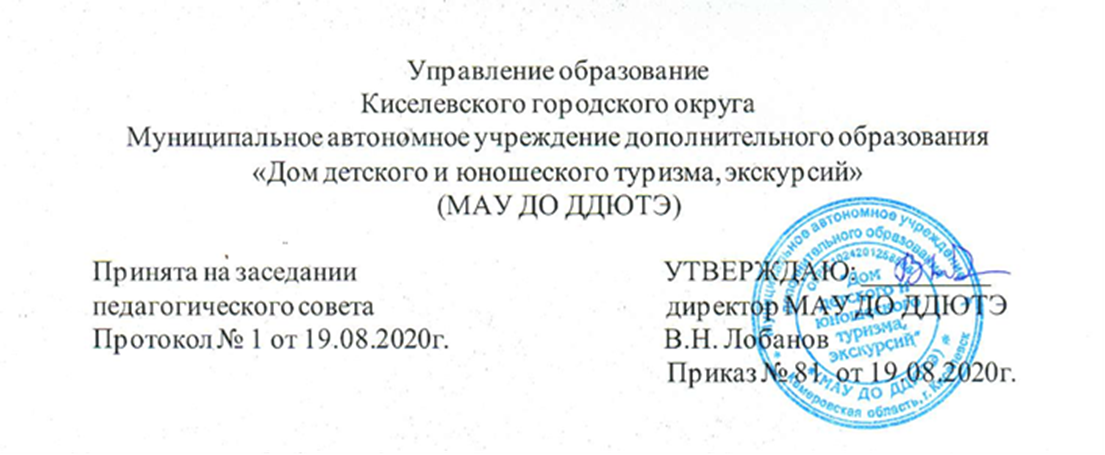 Дополнительная общеобразовательная общеразвивающаяпрограмма туристско-краеведческой направленности«Юные музееведы»Возраст обучающихся: 12-16 лет Срок реализации: 3  года                                          Разработчики:Рудакова Т.П., педагог                                          дополнительного образованияДида В.М., педагог                                          дополнительного образованияКиселевск  2019                                                 СОДЕРЖАНИЕПояснительная записка………………………………………………..….3Учебно-тематический план и содержание программы…………………7 Методическое обеспечение         программы…………….……………..38Список литературы………………………………….................................40Пояснительная запискаМузеи образовательных учреждений являются негосударственными музеями, но выполняют те же функции, что и государственные. Они осуществляют комплектование, учет, хранение, изучение и популяризацию памятников истории и культуры.Созданию музея образовательного учреждения предшествует поисково-собирательская работа, оформление собранного материала в тематические экспозиции и выставки.Деятельность музеев образовательных учреждений так же, как и государственных, включает фондовую, экспозиционно-выставочную и экскурсионно-массовую работу.Потребность включения школьных музеев в образовательное пространство школы ставит нас перед необходимостью подготовки учащихся, способных организовать под руководством педагога работу школьного музея.Для успешной реализации данной программы учреждение имеет информационную, материальную и методическую оснащённость, так как включенные в программу обучения темы предполагают использование экспозиций школьного музея, компьютерной базы в сети Интернет, закрепление и применение полученных знаний на практике.В ходе реализации программы учащиеся знакомятся с работой и осваивают материалы  отличного музея боевой славы киселевчан и моряков Балтийского флота имени почётного гражданина города Киселёвска, контр-адмирала Рычкова Валентина Дмитриевича. Формы работы с учащимися объединения предусматривают все типы экскурсий, в том числе комплексные с  выездом  к местам городских достопримечательностей.Программа разработана на основе следующих документов: - Закон Российской Федерации «Об образовании» (Федеральный закон от 29    декабря 2012 г. № 273-ФЗ);- Приказ Министерства просвещения РФ от 9 ноября 2018 г. № 196 « Об утверждении порядка организации и осуществления образовательной деятельности по дополнительным общеобразовательным программам»;- Концепция развития дополнительного образования детей (Распоряжение Правительства РФ от 4 сентября 2014 г. № 1726-р);- Письмо Министерства образования и науки РФ от 18.11.2015 № 09-3242 «Методические рекомендации по проектированию дополнительных общеразвивающих программ (включая программы разного уровня).Данная программа  соответствует  Федеральному Закону от 29.12.2012 № 273-ФЗ «Об образовании в РФ», гл. 1, ст. 2, п. 9 - «комплекс основных характеристик образования (объем, содержание, планируемые результаты), организационно-педагогических условий…»; гл.10, ст.75 «дополнительное образование детей и взрослых». Новизна, актуальность, педагогическая целесообразность                                     программы Необходимость  создания программы в сегодняшних условиях базируется на современных требованиях модернизации системы образования, а также на социальном заказе муниципального образования.В условиях модернизации школы  школьный музей, по – новому решая одну из проблем развития дополнительного образования, показывает способность включаться в образовательный процесс, способствует формированию исторического и гражданского сознания учащихся, воспитанию патриотизма, реализовывает творческие возможности детей.Музей, как особая воспитательная среда, способствует также социализации личности школьника, формирует  у учащихся системную картину мира, позволяющую видеть «большое в малом». Обучение по данной образовательной программе предоставляет каждому ребёнку равные права и возможности для развития своих творческих способностей, а также позволяет решить такие проблемы, как занятость свободного времени, профессиональное самоопределение, пробуждает интерес к такому виду деятельности, как поисково-собирательская, исследовательская и экскурсионная. Школьный музей сегодня – важное звено в решении педагогических задач в современной школе, и для работы в нём требуются программы, способствующие систематической деятельности школьного музея как формы дополнительного образования.Цель и задачи курсаЦелью данной программы является вовлечение учащихся в общественно-значимую и исследовательскую деятельность по изучению  военно-исторического наследия родного края средствами музейного краеведения.Для достижения поставленной цели должны быть решены следующие Задачи: -  дать представление об основах музейного дела, познакомить с поисково-собирательской деятельностью и особенностями подготовки и методики проведения экскурсий;- воспитывать уважительного отношения к историческому наследию своей малой родины  через  знакомство с фондом музея, его экспонатами;- развивать умения и навыки работы с историческими источниками идокументами для приобретения опыта описания музейных предметов и составления текста экскурсий. Отличительные особенности данной образовательной общеразвивающей программы    При создании программы «Юный музеевед» используется опыт работы школьных музеев города, конкурсные материалы и методические разработки по музееведению, экскурсионному делу и исследовательской работе,  материалы краеведческих сайтов Интернета,  опыт работы с активом школьного музея и общественными организациями города. Экспозиции школьных музеев изначально создавались таким образом, чтобы ребенок мог не только зрительно воспринимать музейные экспонаты, но и иметь возможность взять их в руки, увидеть на уроке, поработать на приборах, выставленных в экспозиции школьного музея.Комплектование групп проводится на базе образовательного учреждения из учащихся в возрасте 12-16 лет, желающих работать в школьном музее, интересующихся темой музея, нацеленных на творческую и исследовательскую работу, а также проявляющих способности в гуманитарной области.Объем и сроки реализации дополнительной общеобразовательной общеразвивающей программыПрограмма имеет туристско-краеведческую направленность и рассчитана на три учебных года, с общим количеством часов – 324, а в год - 108 часов. Занятия проводятся по 3 часа в неделю.Формы и режим занятийДля реализации программы предусматриваются теоретические занятия в форме бесед и презентаций в учебном и компьютерном классе и практические занятия – в музее, с использованием материалов экспозиций. Практические навыки учащиеся получают также, выезжая в  музеи школ   города, работая в городском краеведческом музее,  архиве и  библиотеках.  В соответствии с  программой учащиеся   участвуют в подготовке выставок, экскурсий, массовых мероприятий, в работе с фондами музея, проводят исследовательскую и поисковую работу.Ожидаемые  результаты и способы определения их результативностиК концу 1-го учебного года учащиеся будут знать: - экспозиции  и экспонаты школьного музея;- школьные музеи города, их расположение;- правила поведения в музее и особенности работы  в его фондах;- принципы организации поисково-собирательской работы;- различие между основными и вспомогательными фондами музея;- требования к оформлению музейной экспозиции, учету и хранению музейных предметов;- требования к проведению музейной экскурсии;уметь:- определять профиль музея;- вести работу по комплектованию музейного собрания;- вести документацию музея;- использовать приобретенные знания и умения в практической деятельности по оформлению экспозиций музея и проведению музейных экскурсий;владеть:- основными музейными терминами и понятиями.К концу 2-го учебного года учащиеся будутзнать:- принципы организации поисково-собирательской работы;- различие между основными и вспомогательными фондами музеев;- требования к оформлению музейной экспозиции;- правила приёма, учета и хранения музейных экспонатов;- принципы создания музейной коллекции, её отличие от временной выставки и постоянно действующей экспозиции;уметь:- вести работу по комплектованию музейного собрания;- вести документацию музея;- использовать приобретенные знания и умения в практической деятельности по оформлению экспозиций музея;владеть:- навыками работы с различными источниками информации: научной и справочной литературой, архивными документами, картотекой, каталогами.К концу 3-го учебного года учащиеся будутзнать: - экскурсионные объекты в Кузбассе и Киселевске; - типы экскурсий;- основные принципы их подготовки и проведения;- структуру содержания экскурсии;уметь:- разработать тематическую экскурсию по материалам, предложенным педагогом или входящим в один из фондов музея;- проводить экскурсии разных типов;- вести экскурсионно-просветительскую работу;владеть:- методикой проведения экскурсии;- информацией о возможности получения сведений на сайтах «Память», «Подвиг народа» сети Интернет для создания картотек и поиска материалов для исследования.Контроль и учёт освоения программыРезультативность усвоения курса дополнительной образовательной общеразвивающей программы определяется следующими способами и методами:- проведение контрольных тестов на знание и  использование терминологии в музейной работе с последующим  анализом результатов;-  блиц - опросы, тестирование, участие в ролевых играх, подведение итогов после их проведения;- самостоятельная работа по сверке фондов школьного музея, инвентаризации отдельных разделов экспозиции и экспозиции в целом с предоставлением подробного отчета о результатах работы;- проведение работы по фиксации пополнения музейной коллекции в книгу учёта;- коллективная работа по созданию временных выставок из фондов школьного музея к памятным датам;- самостоятельное написание исследовательских работ, фрагментов экскурсий по школьному музею, участие в районных и городских конкурсах, конференциях с анализом результатов и подведением итогов;- защита фрагментов тематической и обзорной экскурсий с получениемотзывов слушателей и экскурсантов;- вводное, промежуточное и итоговое тестирование по темам образовательной программы;- участие в разработке и защита проектов по материалам музея, в том числе стендовых;- участие в  городской конференции «Люби, знай и помни», олимпиадах по основам музейного дела, конкурсах с анализом результатов и подведением итогов;- анализ записей от посетителей выставки в книге отзывов и предложений.В процессе реализации данной программы учащиеся выбирают наиболее интересный и доступный для себя вид деятельности в школьном музее, каждый может найти для себя то, что наиболее близко и интересно именно ему. Педагог при этом решает важную для себя задачу: подготовку заинтересованных в этой деятельности учащихся – детского актива, который на протяжении всего обучения и после его окончания в школе будет помогать в организации деятельности школьного музее.                Учебно-тематический план первого года обученияСодержание программы первого года обученияРаздел II.1 Теоретические занятия (3 часа). Музеи – уникальные хранилища предметного мира культуры и истории,многофункциональные учреждения, предназначенные для сбора и систематизации тематических коллекций, научного изучения предметов истории и культуры, хранения, предоставления широкому кругу посетителей возможности знакомства с уникальными памятниками. Музеи (≪museiоn≫ - греч.) храм муз. Краткий курс в историю музеев. Первый музей в мире – Мусейон, 3 в. до н. э., Александрия (эллинистический Египет). Первый российский государственный музей - Кунсткамера (≪кунст≫ - нем.- искусство, ≪камер≫ - нем. – комната), 1714 г.Музей как исследовательское и просветительское учреждение, осуществляющее комплектование, учет, хранение, изучение и популяризацию памятников истории и культуры. Организация деятельности музея образовательного учреждения. Знакомство с типовым положением о музее образовательного учреждения Кемеровской области и положениемо паспортизации музеев образовательных учреждений Кемеровской области. Знакомство с историей и фондами известных музеев мира.I. 2  Практические занятия (3 часа).Составление словарика музейных терминов. Посещение музея.Раздел IIII. 1 Поисково-собирательская работа как основа комплектования музейного собрания. II. 2 Практическая работа.Теоретические занятия (3 часа). Зависимость экспозиционно-выставочной, фондовой, учебной, просветительно-массовой деятельности музея от научного,  методического и организационного уровня поисково-собирательской работы. Знакомство со словарем музейных терминов.Практические занятия (3 часа).Составление словарика музейных терминов. Знакомство с фондами и экспозицией своего музея.Раздел IIIIII. 1  Цели и задачи комплектования музейного собрания. III. 2 Практическая работа.Теоретические занятия (3 часа).Изучение событий и явлений местной истории, выявление и собирание памятников истории и культуры, сбор разносторонней информации, отражающей взаимосвязь этих памятников и событий, - основные цели и задачи.Практические занятия (3 часа).Экскурсия в один из музеев образовательных учреждений города.Раздел IVIV. 1  Подготовка к поисково-собирательской работе. IV. 2  Практическая работа.Теоретические занятия (3 часа).Оформление маршрутных и полевых документов. Знакомство со  специальным снаряжением и материалами для обеспечения сохранности собранных памятников. Работа со словарем музейных терминов.Практические занятия (3 часа).Изготовление специального снаряжения и материалов для обеспечения сохранности собранных памятников (конвертов различных размеров, картонных коробок, папок, этикеток и бирок и т.п.). Составление словарика музейных терминов. Раздел VV. 1 Выявление и сбор музейных материалов. V. 2  Практическая работа.Теоретические занятия (3 часа).Принцип комплектности - основной признак этого вида деятельности. Всестороннее изучение темы исследования. Установление достоверности сведений. Выявление роли отдельных лиц в исследуемых событиях. Установление взаимосвязи выявленных памятников истории и культуры с событиями, их участниками и очевидцами. Выяснение взаимных связей между памятниками, историей их создания и бытования, их назначением.Практические занятия (3 часа).Сбор музейных материалов.  Раздел VIVI. 1 Учет и описание музейных материалов. VI. 2  Практическая работа.Теоретические занятия (3 часа).Документы учета и описания собранных материалов: полевой дневник, акт прием, полевая опись, тетрадь для записи воспоминаний и рассказов, тетрадь фиксаций фотографий и др. Правила оформления и заполнения полевых документов. Коллекционная опись. Решение фондовой комиссии музея о включении в музейный фонд выявленных и собранных материалов в книгу поступления фонда.Практические занятия (3 часа).Оформление и заполнение полевых документов. Составление словарика музейных терминов. Раздел VIIVII. 1 Фондовая работа как важнейший этап комплектования музейного собрания. Основной и вспомогательный фонды музея. VII. 2 Практическая работа.Теоретические занятия (6 часов).Содержание основного фонда: подлинные памятники истории и культуры, имеющие статус музейного предмета. Вещественные памятники. Реликвии и раритеты. Документальные памятники. Памятники изобразительного искусства. Фонотека. Содержание вспомогательного фонда: материалы, не имеющие статус музейного предмета. Муляжи. Новоделы. Диаграммы. Схемы. Модели и репродукции. Фотокопии и ксерокопии. Материалы, изготовленные музеем для экспозиционной и пропагандистской работы. Подлинные материалы недостаточной сохранности.Практические занятия (6 часов).Изучение основного фонда своего музея. Экскурсия в один из музеев образовательных учреждений с целью знакомства с его основным фондом. Работа со словарем музейных терминов. Изучение вспомогательного фонда своего музея. Экскурсия в один из музеев образовательных учреждений города с целью знакомства с его вспомогательным фондом. Составление памятки по  передаче в фонд музея фотографий. Игра-практикум по разработке структуры музейного собрания, формированию основного и вспомогательного фондов, музейных коллекций. Работа со словарем музейных терминов. Составление словарика музейных терминов. Раздел VIIIVIII. 1 Учет и хранение музейных материалов. VIII. 2 Практическая работа.Теоретические занятия (3 часа).Организация учета краеведческих материалов в процессе экспедиций, походов, других видах исследований – одна из основных научных задач комплектования фондов музея. Задачи учетной работы. Учетная документация. Создание условий, обеспечивающих безопасность музейных экспонатов. Основные требования к хранению музейных предметов на экспозиции и в фондах. Что нельзя хранить в музеях образовательных учреждений?Практические занятия (3 часа).Работа с учетной документацией (инвентарной книгой поступления экспонатов, картотекой, книгой посещения музея и т.п.). Проведение инвентаризации фондов своего музея с целью проверки условий хранения музейных предметов. Посещение одного из музеев образовательных учреждений для ознакомления с организацией работы по сохранению музейных экспонатов.Составление словарика музейных терминов. Раздел IXIX. 1 Шифрование музейных материалов. IX. 2 Практическая работа.Теоретические занятия (3 часа).Шифр. Правила шифрования предметов. Требования к шифрованию предметов. Схема описания музейных предметов.Практические занятия (3 часа). Шифрование музейных экспонатов. Составление словарика музейных терминов. Раздел XX. 1 Экспозиционно-выставочная работа как важнейшая функция  музея.  X. 2  Практическая работа.Теоретические занятия (3 часа). Определение целей и задач экспозиции. Разработка расширенной тематической структуры экспозиции (разделы, темы, подтемы). Экспозиция в музее образовательного учреждения.Практические занятия (3 часа).Подбор экспозиционного материала (из основного и вспомогательного фондов). Создание экспозиции. Составление словарика музейных терминов. Раздел XIXI. 1 Типы музейных экспонатов.XI. 2 Практическая работа Теоретические занятия (3 часа).Размещение тематического комплекса. Ведущие экспонаты. Заголовки тем, подзаголовки тем, тематических комплексов. Экспозиционный пояс.Практические занятия (3 часа).Работа по составлению музейной экспозиции. Составление словарика музейных терминов. Раздел XIIXII. 1 Текст в экспозиции. Музейный этикетаж.Теоретические занятия (3 часа).Значение текста в экспозиции. Оглавление, ведущие и объяснительные тексты. Приемы размещения текстов в экспозиции.Этикетка – аннотация к экспонату. Требования к составлению этикеток. Особенности этикетажа различных музейных предметов. XII. 2 Практическая работа  (3 часа).Составление разных видов экспозиционных текстов. Прослушивание и анализ этих текстов. Составление этикеток к различным музейным экспонатам. Составление словарика музейных терминов. Раздел XIIIXIII. 1 Роль, значение и классификация музейных экскурсий. XIII. 2 Практическая работа. Теоретические занятия (3 часа).Экскурсия и её сущность (функции экскурсии, признаки экскурсии, экскурсия как процесс познания). Экскурсия как форма учебной работы (урок-экскурсия). Классификация экскурсий:по содержанию – обзорные (многоплановые), тематические, учебные;по месту проведения – городские, загородные, производственные, музейные;по способу проведения – пешеходные, транспортные;по форме проведения – экскурсии-массовки, экскурсии-прогулки, экскурсии-уроки и т.д. Новые формы экскурсий: диалоговые, игровые, театрализованные, виртуальные.Практические занятия (3 часа). Учебно-тематическая экскурсия по Киселевску и ее анализРаздел XIVXIV. 1Требования к экскурсоводу музея. XIV. 2  Практическая работа.          Теоретические занятия (3 часа).Требования к экскурсоводу (внешний вид, культура речи, знание материала, владение методикой проведения экскурсии).Практические занятия (3 часа).Экскурсия в народный отличный музей боевой славы имени Героя Советского Союза И. С. Черных школы №24 или экскурсия в один из музеев города, ее анализ.  Раздел XVXV. 1 Основные принципы подготовки и проведения экскурсий. XV. 2  Практическая работа.Теоретические занятия (3 часа).Экскурсия как одна из форм образовательной и культурно-просветительной работы.  Объекты экскурсии. Принципы экскурсионной методики: целенаправленность, научность, логическая и хронологическая последовательность, доступность, наглядность, конкретность и синтез показа с рассказом.Практические занятия (3 часа).Формирование и отработка умений и навыков экскурсовода.Раздел XVIXVI. 1 Методика проведения экскурсии. XVI. 2 Практическая работа Теоретические занятия (3 часа).Экскурсионные методы и приёмы. Взаимодействие методов на экскурсии. Метод показа. Обязательное сочетание показа с рассказом. Приёмы сравнения и мыслительной реконструкции. Метод рассказа и его основные приёмы. Требования к языку экскурсовода. Приём цитирования. Метод беседы, его варианты и условия использования. Использование «портфеля» экскурсовода. Элементы ритуала на экскурсии. Контакт экскурсовода с группой.  Практические  занятия (3 часа). Отработка методики показа и анализа группы экспонатов (объектов), использование приёмов демонстрации, сравнение экспонатов, цитирование; составление вопросника и проведение тематической беседы в ходе экскурсии. Составление памятки экскурсовода.Раздел XVIIXVII. 1. Участие в массовых музейно-краеведческих мероприятиях.         XVII. 2 Экскурсия.Практические   занятия (6 часов).   Учебно-тематический план второго года обученияСодержание программы второго года обученияРаздел II.1  Введение.Теоретические занятия (3 часа).Музей как исследовательское и просветительское учреждение, осуществляющее комплектование, учет, хранение, изучение и популяризацию памятников истории и культуры. Организация деятельности музея образовательного учреждения. Знакомство с типовым положением о музее образовательного учреждения Кемеровской области и положениемо паспортизации музеев образовательных учреждений Кемеровской области.Раздел IIII. 1 Поисково-собирательская работа как основа комплектования музейного собрания. II. 2 Практическая работаТеоретические занятия (3 часа). Зависимость экспозиционно-выставочной, фондовой, учебной, просветительно-массовой деятельности музея от научного и методического и организационного уровня поисково-собирательской работы. Знакомство со словарем музейных терминов. Изучение событий и явлений местной истории, выявление и собирание памятников истории и культуры, сбор разносторонней информации, отражающей взаимосвязь этих памятников и событий, - основные цели и задачи.Практические занятия (3 часа).Организация поисково-собирательской деятельности.Раздел IIIIII. 1 Планирование комплектования фондов музея. III. 2 Практическая работа Теоретические занятия (3 часа).Перспективное планирование. Определение комплексных тем для проведения поисково-собирательской работы. Текущее планирование. Определение  конкретных тем, заданий, населенных пунктов, учреждений и частных лиц для проведения поисково-собирательской работы.Практические занятия (3 часа).Определение сроков начала и завершения работы. Работа со словарем музейных терминов.Раздел IVIV. 1 Основной фонд музея. IV. 2 Практическая работаТеоретические занятия (3 часа).Содержание основного фонда: подлинные памятники истории и культуры, имеющие статус музейного предмета. Вещественные памятники. Реликвии и раритеты. Документальные памятники. Памятники изобразительного искусства. Фонотека. Практические занятия (3 часа).Изучение основного фонда своего музея. Работа со словарем музейных терминов.Раздел VV. 1 Вспомогательный фонд.V. 2 Практическая работа Теоретические занятия (3часа).Содержание вспомогательного фонда: материалы, не имеющие статус музейного предмета. Муляжи. Новоделы. Диаграммы. Схемы. Модели и репродукции. Фотокопии и ксерокопии. Материалы, изготовленные музеем для экспозиционной и пропагандистской работы. Подлинные материалы недостаточной сохранности.Практические занятия (3 часа).Изучение вспомогательного фонда своего музея. Составление памятки по  передаче в фонд музея фотографий. Работа со словарем музейных терминов. Изготовление специального снаряжения и материалов для обеспечения сохранности собранных памятников (конвертов различных размеров, картонных коробок, папок, этикеток и бирок и т.п.). Работа со словарем музейных терминов. Оформление маршрутных и полевых документов.Раздел VIVI. 1 Выявление и сбор музейных материалов.VI. 2  Практическая работаТеоретические занятия (3 часа).Принцип комплектности - основной признак этого вида деятельности. Всестороннее изучение темы исследования. Установление достоверности сведений.Практические занятия (3 часа).Сбор музейных материалов. Выявление роли отдельных лиц в исследуемых событиях. Установление взаимосвязи выявленных памятников истории и культуры с этими событиями, их участниками и очевидцами. Выяснение взаимных связей между памятниками, истории их создания и бытования, их назначения.Раздел VIIVII. 1 Шифрование музейных материалов. VII. 2 Практическая работаТеоретические занятия (3 часа).Шифр. Правила шифрования предметов. Требования к шифрованию предметов. Схема описания музейных предметов.Практические занятия (3 часа).Шифрование музейных экспонатов. Работа со словарем музейных терминов.Раздел VIIIVIII. 1 Учет и описание музейных материалов. VIII. 2 Практическая работаТеоретические занятия (3 часа).Специальные законодательные и инструктивные требования, связанные со сбором и обеспечением сохранности памятников. Документы учета и описания собранных материалов: полевой дневник, акт прием, полевая опись, тетрадь для записи воспоминаний и рассказов, тетрадь фиксаций фотографий и др. Правила оформления и заполнения полевых документов. Коллекционная опись.Практические занятия (3 часа).Оформление и заполнение полевых документов. Работа со словарем музейных терминов.Раздел IXIX. 1 Включение собранных материалов в фонды музея. IX. 2 Практическая работаТеоретические занятия (3 часа).Знакомство с решением фондовой комиссии музея о включении в музейный фонд выявленных и собранных материалов в книгу поступления фонда.Практические занятия (3 часа).Включение собранных материалов в книгу поступления фонда. Рекомендации по заполнению некоторых видов музейной документации.Раздел XX. 1 Основные принципы размещения, группировки и размещения экспонатов в экспозиции. X. 2 Практическая работаТеоретические занятия (3 часа).Размещение тематического комплекса. Ведущие экспонаты. Заголовки и подзаголовки тем,  тематических комплексов. Экспозиционный пояс.Практические занятия (3 часа).Группировка и размещение экспонатов в экспозиции.Раздел XIXI. 1. Музейный этикетаж. XI. 2. Практическая работаТеоретические занятия (3 часа).Этикетка – аннотация к экспонату. Требования к составлению этикеток. Особенности этикетажа различных музейных предметов.Практические занятия (3 часа).Составление этикеток к различным музейным экспонатам. Игра-практикум по составлению этикеток. Работа со словарем музейных терминов.Раздел XIIXII. 1. Музейные выставки. XII. 2 Практическая работаТеоретические занятия (3 часа).Виды музейных выставок (передвижные, стационарные, фондовые). Характер выставок. Требования к созданию выставок.Практические занятия (3 часа).Создание музейной выставки.Раздел XIIIXIII. 1. Хранение музейных предметов. XIII. 2. Практическая работаТеоретические занятия (3 часа).Создание условий, обеспечивающих безопасность музейных экспонатов. Основные требования к хранению музейных предметов на экспозиции и в фондах. Что нельзя хранить в музеях образовательных учреждений?Практические занятия (3 часа).Проведение инвентаризации фондов своего музея с целью проверки условий хранения музейных предметов. Раздел XIVXIV. 1 Составление маршрута экскурсии. Отбор экспонатов (объектов) экскурсии XIV. 2  Практическая работа Теоретические занятия (3 часа).Выявление отдельных вопросов темы, их логическая и хронологическая последовательность и взаимосвязь. Создание и оформление маршрута экскурсии. Отбор соответствующих экспонатов (объектов). Критерии отбора. Практические занятия (3 часа).Окончательная формулировка и запись темы и цели каждой подготавливаемой экскурсии; составление тематического плана экскурсии, отбор экспонатов по теме экскурсии; расстановка карточек экспонатов (объектов) в соответствии с отбором экспонатов; запись маршрута экскурсии, вычерчивание графика движения. Раздел XVXV. 1 Работа над содержанием экскурсии. Подготовка текстаXV. 2 Практическая работаТеоретические занятия (3 часа).Структура экскурсии. Вступительная беседа, её содержание, план и порядок проведения. Основная часть экскурсии. Отработка  маршрута в соответствии с тематико-хронологическим принципом и целевой установкой. Определение содержания применительно к отобранным экспонатам (объектам). Соразмерность отдельных частей содержания. Учёт времени. Логические переходы, их варианты. Выводы и обобщения в экскурсии. Заключение, её содержание.Практические занятия (3 часа).Прослушивание экскурсии в своем музее с заданием установить структуру экскурсии, содержание отдельных частей, вычертить маршрут движения; составление вступительной и заключительной части, порядок показа и рассказа по экспонатам (объектам); формулировка и запись выводов; хронометраж экскурсии; заслушивание и обсуждение отдельных частей экскурсий.Раздел XVIXVI. 1 Отработка экскурсии. Проведение экскурсии XVI. 2 Практические занятияТеоретические занятия (3 часа).Определение и применение методов и приёмов для каждой конкретной экскурсии. Развёрнутый план или индивидуальный текст экскурсии.Практические занятия (3 часа).Работа по овладению содержанием и методикой поведения экскурсии. Запись экскурсии. Индивидуальная или групповая отработка маршрута, содержания, методов и приёмов проведения каждой экскурсии; составление текстов экскурсии; прослушивание и обсуждение всех подготовленных экскурсий, проведение пробных экскурсий (для каждого - по одному объекту или эпизоду).Раздел XVIIXVII. 1 Обсуждение экскурсии. Подведение итогов работы в течение годаXVII. 2  Практическая работаТеоретические занятия (3 часа). Повторение теоретических знаний по музееведению, экскурсии и экскурсоводе.Практические занятия (3 часа). Обсуждение проведенной экскурсии. Подведение итогов работы в течение года.Раздел XVIIIXVIII. 1 Участие в массовых музейно-краеведческих мероприятиях. Теоретические занятия (3 часа)XVIII. 2 ЭкскурсияПрактические занятия ( 6 часов).Учебно-тематический плантретьего года обученияСодержание программы третьего года обученияРаздел II. 1 Введение. Экскурсия как одна из форм образовательной и культурно-просветительской работы. Посещение музеев I. 2 Практическая работаТеоретические занятия (3 часа).Роль музеев образовательных учреждений в патриотическом воспитании обучающихся. Музеи образовательных учреждений города Киселевска. Правовое поле музея. Музей воспитывает «не только разум, но и душу». Учимся уважать своё прошлое и настоящее. Экскурсия и её сущность (функции экскурсии, признаки экскурсии, экскурсия как процесс познания). Экскурсия как форма учебной работы (урок-экскурсия). Практические занятия (6 часов).Экскурсия как одна из форм образовательной и культурно-просветительской работы. Посещение музеев.Раздел IIII. 1Типы экскурсий. II. 2 Практическая работаТеоретические занятия (3 часа).Классификация экскурсий:по содержанию – обзорные (многоплановые), тематические, учебные;по месту проведения – городские, загородные, производственные, музейные;по способу проведения – пешеходные, транспортные;по форме проведения – экскурсии-массовки, экскурсии-прогулки, экскурсия-уроки и т.д. Новые формы экскурсий: диалоговые, игровые, театрализованные, виртуальные.Практические занятия (3 часа).Учебно-тематическая экскурсия и ее анализ. Раздел IIIIII. 1 Требования к подготовке экскурсий разных типов. III. 2  Практическая работа Теоретические занятия (3 часа).Разработка тематики экскурсий в соответствии со структурой экспозиции. Учет образовательных и возрастных особенностей экскурсоводов и экскурсантов. Порядок подготовки и проведения экскурсий в музее образовательного учреждения.Практические занятия (3 часа).Прослушивание экскурсий разных типов (в городском краеведческом музее, в музеях образовательных учреждений, экскурсий по памятным местам города и области). Составление своего плана тематики экскурсий. Раздел IVIV. 1 Классификация экскурсионных объектов. IV. 2 Практическая работа Теоретические занятия (3 часа).Классификация экскурсионных объектов:по содержанию: - одноплановые (растения, животные, произведения живописи и т.д.);             	 - многоплановые (памятные и мемориальные места и т. д.);- по функциональному значению: основные, дополнительные, демонстрирующие и комментирующие и т. д.;- по степени сохранности.Практические занятия (3 часа).Выполнение практических заданий по данной теме.Раздел VV. 1 Экскурсионные объекты в Кузбассе. V. 2 Практическая работа Теоретические занятия (3 часа).История, культура, искусство, население и экономика Кузбасса как объекты краеведческой деятельности. Практические занятия (3 часа).Экскурсии, походы, учебно-познавательные поездки в близлежащие районы и города Кузбасса. Раздел VIVI. 1  Изучение экскурсионных объектов города Киселевска. VI. 2 Практическая работа Теоретические занятия (3 часа).Изучение экскурсионных объектов Киселевска: исторические, архитектурные, промышленные, научные, культурные, природные. Правила составления карточек экскурсионных объектов.  Особенности описания  природных экскурсионных объектов.Практические занятия (3 часа).Работа с документальными источниками и литературой, работа с картой. Наблюдение экскурсионных объектов. Составление карточек экскурсионных объектов. Заполнение таблицы «Музеи образовательных учреждений города». Раздел VIIVII. 1 Изучение экскурсионных объектов музея своего образовательного учреждения. VII. 2 Практическая работа Теоретические занятия (3 часа).Знакомство с экскурсионными объектами музея своего образовательного учреждения.Практические занятия (3 часа).Составление карточек экскурсионных объектов музея своего образовательного учреждения. Раздел VIIIVIII. 1 Тема и цель экскурсии. VIII. 2  Практическая работа Теоретические занятия (3 часов).Тема и структура содержания экскурсии. План экскурсии. Формулировка цели и задач экскурсии.Практические   занятия (3 часа).  Распределение тем экскурсий между учащимися. Составление примерного плана каждой экскурсии, определение её цели и задач. Прослушивание и обсуждение составленных планов экскурсий.Раздел IXIX. 1 Отбор экспонатов и составление маршрута экскурсии. IX. 2 Практическая работаТеоретические занятия (3 часа).Выявление отдельных вопросов темы, их логическая и хронологическая последовательность и взаимосвязь. Отбор соответствующих экспонатов (объектов). Критерии отбора. Создание и оформление маршрута экскурсии.Практические   занятия (3 часа). Окончательная формулировка и запись темы и цели каждой подготавливаемой экскурсии; составление тематического плана экскурсии, отбор экспонатов по теме экскурсии; расстановка карточек экспонатов (объектов) в соответствии с отбором экспонатов; запись маршрута экскурсии, вычерчивание графика движения. Раздел XX. 1 Работа над содержанием экскурсии. X. 2 Практическая работаТеоретические занятия (3 часа).Структура экскурсии. Вступительная беседа, её содержание, план и порядок проведения. Основная часть экскурсии. Отработка  маршрута в соответствии с тематико-хронологическим принципом и целевой установкой. Определение содержания применительно к отобранным экспонатам (объектам). Соразмерность отдельных частей содержания. Учёт времени. Логические переходы, их варианты. Выводы и обобщения в экскурсии. Заключение, её содержание.Практические   занятия (3 часа).  Прослушивание экскурсии в одном из музеев города с заданием установить структуру экскурсии, содержание отдельных частей, вычертить маршрут движения; составление вступительной и заключительной части, порядок показа и рассказа по экспонатам (объектам); формулировка и запись выводов; хронометраж экскурсии; заслушивание и обсуждение отдельных частей экскурсий.Раздел XIXI. 1 Методика проведения экскурсии.XI. 2  Практическая работаТеоретические занятия (3 часа).Экскурсионные методы и приёмы. Взаимодействие методов на экскурсии. Метод показа. Обязательное сочетание показа с рассказом. Приёмы сравнения и мыслительной реконструкции. Метод рассказа и его основные приёмы. Требования к языку экскурсовода. Приём цитирования. Метод беседы, его варианты и условия использования. Использование «портфеля» экскурсовода. Элементы ритуала на экскурсии. Контакт экскурсовода с группой.  Практические  занятия (3 часа). Отработка методики показа и анализа группы экспонатов (объектов), использование приёмов демонстрации, сравнение экспонатов, цитирование; составление вопросника и проведение тематической беседы в ходе экскурсии. Раздел XIIXII. 1 Совершенствование мастерства экскурсовода. Формирование навыков экскурсовода.  XII. 2 Практическая работаТеоретические занятия (3 часа).Требования к экскурсоводу (внешний вид, культура речи, знание материала, владение методикой проведения экскурсии).Практические  занятия (3 часа). Составление памятки экскурсовода. Учёт замечаний и предложений. Прослушивание других экскурсоводов. Рецензирование экскурсий друг у друга.Раздел XIIIXIII. 1 Экскурсии в музеи других образовательных учреждений города и областиXIII. 2 Практические занятияТеоретические занятия (3 часа). Основные требования к содержанию и форме проведения экскурсий.Практические  занятия (3 часа). Посещение экскурсий в музеях других образовательных учреждений города и области.Раздел XIVXIV.1 Обсуждение и анализ посещенных экскурсийXIV. 2 Практические занятияТеоретические занятия (3 часа).Проведение экскурсии в соответствии со структурой экспозиции. Учет образовательных и возрастных особенностей экскурсоводов и экскурсантов. Уровень подготовки и проведения экскурсий в музее образовательного учреждения.Практические  занятия (3 часа). Прослушивание экскурсий разных типов (в городском краеведческом музее, в музеях образовательных учреждений, экскурсий по памятным местам города и области). Оценка мастерства экскурсовода (внешний вид, речь, умелое сочетание рассказа с показом, знание текста экскурсии и т.п.). Раздел XVXV. 1 Участие в массовых музейно-краеведческих мероприятиях.Практические занятия (9 часов).Методические рекомендации по проведению Уроков мужества «Войны священные страницы навеки в памяти людской». Музейно-краеведческая викторина.Раздел XVIXVI. 1 Итоговое занятие (3 часа)XVI. 2 ЭкскурсииПрактические занятия (6 часов)Перечень методического  обеспечения к программе «Юный музеевед»1 год обученияКонспекты теоретических занятий по темам:«История и фонды известных музеев мира»«Поисково-собирательская работа как основа создания музея»«Цели и задачи комплектования музейного собрания»«Подготовка к поисково-собирательской работе»«Выявление и сбор музейных материалов»«Учёт и описание музейных материалов»«Фондовая работа как важнейший этап комплектования музейного собрания»«Основной и вспомогательный фонды музея»«Учёт и хранение музейных материалов»«Шифрование музейных материалов»«Экспозиционно-выставочная работа как важнейшая функция музея»«Типы музейных экспонатов»«Текст в экспозиции»«Музейный этикетаж»«Роль, значение и классификация музейных экскурсий»«Требования к экскурсоводу музея»«Основные принципы подготовки и проведения экскурсии»«Методика проведения экскурсии»Мультимедийное сопровождение:Презентация «Значит, всё-таки моряком был он в нашем краю рождён»Учебно-раздаточный материал к темам:«Классификация музейных экспонатов»«Шифрование музейных материалов»Словарь музейных терминовОценочные материалы:Вводное тестированиеТематическое тестирование «История и фонды известных музеев мира», «Типы музейных экспонатов», «Шифрование музейных материалов»Текущее тестирование (1 полугодие)Итоговое тестирование (2 полугодие)Календарный учебный график Перечень методического  обеспечения к программе «Юный музеевед»2 год обученияКонспекты теоретических занятий по темам:«Поисково-собирательская работа как основа комплектования музея»«Планирование комплектования музея»«Основной фонд музея»«Вспомогательный фонд музея»«Включение собранных материалов в фонды музея»«Основные принципы размещения и группировки экспонатов в экспозиции»«Музейные выставки»«Хранение музейных предметов»«Составление маршрута экскурсии»«Отбор экспонатов (объектов) экскурсии»«Подготовка текста экскурсии»Мультимедийное сопровождение:Презентация «Отличный музей боевой славы киселевчан и моряков Балтийского флота имени почётного гражданина города Киселёвска, контр-адмирала Рычкова В.Д.»Учебно-раздаточный материал к темам:«Основной фонд музея»«Вспомогательный фонд музея»«Хранение музейных материалов»Словарь музейных терминовОценочные материалы:Вводное тестированиеТематическое тестирование «Основной фонд музея», «Хранение музейных предметов»Промежуточное тестирование (1 полугодие)Итоговое тестирование (2 полугодие)Календарный учебный график«Перечень методического  обеспечения к программе «Юный музеевед»3 год обученияКонспекты теоретических занятий по темам:«Экскурсия как одна из форм образовательной и культурно-просветительской работы»«Типы экскурсий»«Требования к подготовке экскурсий различных типов»«Классификация экскурсионных объектов»«Экскурсионные объекты Кузбасса»«Экскурсионные объекты Киселёвска»«Тема и цель экскурсии»«Методика проведения экскурсии» «Формирование навыков экскурсовода»«Схема анализа содержания экскурсии»Мультимедийное сопровождение:Фрагмент экскурсии по музею «Жизнь прожить – не поле перейти»«Москва – святой Руси и сердце, и глава »«Экскурсионные объекты Киселёвска»«Экскурсионные объекты Кузбасса»Учебно-раздаточный материал к темам:«Классификация экскурсионных объектов»Словарь музейных терминовСловарь по риторикеОценочные материалы:Вводное тестированиеТематическое тестирование «Типы экскурсий», «Методика проведения экскурсии»Промежуточное тестирование (1 полугодие)Итоговое тестирование (2 полугодие)Календарный учебный график                     Список литературы  для педагога1. Александрова Н.А. Историко-родословное и историко-биографическое исследование: рекомендации для педагогов и учащихся  // Туристско-краеведческое движение «Отечество»: исследования, конференции, конкурсы. Сб. статей: изд. 2-е испр. и доп.  М., 2004. С. 95-102.2. Горбунов В. Школьный музей и воспитание патриотизма //Воспитание школьников.  2007. №5.  С.17-21; №7.  С. 2-7.3. Государственная программа «Патриотическое воспитание граждан Российской Федерации на 2011 - 2015 годы»  [утверждена Постановление Правительства РФ от 05 октября 2010 г. № 795].4. Краеведение и документальные памятники: в помощь музейному     работнику и педагогу /сост. С.О. Шмидт.  Тверь, 2002. 161 с.5. Краеведение и школьные музеи: учебно-методическое пособие / сост. А.И. Персин. М.: ФЦДЮТиК, 2006.112 с.6. Музееведение: учебное пособие для высшей школы / сост. Л. Г. Гужова / под ред. Н.В. Мягтиной. Владимир: Изд-во Владим. гос. Ун-та, 2010. 7. Музей школе: перспективы развития: Сб. статей/ под общ. ред. Е.В. Алексеевой, М.: НП «Исток», 2006.8. Наследники России: Сб. статей. М.: ВООПиК, 2012.9. Персин А.И. Краеведение и школьные музеи. История, теория, практика. М., 2006.10. Наследие в школьном музее: методическое пособие / сост. В.Е. Туманов. М.: Институт Наследия, 2011.  244 с.Образовательный музей (педагогический школьный детский): методические рекомендации /сост. М.Ю. Юхневич. М.: Некоммерческое партнерство Современные технологии в образовании и науке, 2007.168 с.  Примерное положение о музее образовательного учреждения (школьном музее)  [приложение к письму Минобразования РФ от 12 марта 2003 г. № 28-51-181/16]. // «Межведомственный информационный бюллетень» . 2013. № 15. Решетников Н.И. Школьный музей и комплектование  его собрания: учебное пособие; изд. 2-е, дополненное / под ред. И.Б. Хмельницкой. М.:МГУКИ, 2012.  160 с.14. Школьный музей: методическое пособие / сост. В.Е. Туманов. М.: ЦДЮТиК, 2012.  154 с.15. Школьный музей-хранитель народной памяти: методическое пособие / сост. В.Е. Туманов.  М.: ФЦДЮТиК, 2006. 228 с. Список литературы для учащихсяАксельрод В.И. Экскурсии ведут школьники. Вып. 1-4-СПб.: ГОУ «СПб. ГДТЮ», 2003-20063. Анчиков А.П. В помощь активистам музея образовательной организации М., 2016.3. Живи, Кузнецкая земля!: методическое пособие по краеведению / сост. Л.И. Соловьев. Кемерово, 1997.  132 с.4. Музей воспитывает юных: в помощь педагогу-краеведу /сост. А.Е. Сейненский.  М., 2008.  213 с.5. Музей и школа: методические рекомендации / под ред. Т.А. Кудриной. М., 1985.  198 с.6. Решетников Н.И. Школьный музей и комплектование  его собрания: учебное пособие; изд. 2-е, дополненное / под ред. И.Б. Хмельницкой. М.: МГУКИ, 2012.  160 с.№п /пНаименование разделов и темКоличество часовКоличество часовКоличество часов№п /пНаименование разделов и темВ т. ч. Теоретических В т. ч. ПрактическихФорма контроляIВведение в курс33I.1Введение. История и фонды известных музеев мира. 3-ВводноетестированиеI.2Посещение музея-3Обмен впечатлениями об увиденном во время посещенияIIПоисково-собирательская работа как основа комплектования музейного собрания33II.1Поисково-собирательская работа как основа комплектования музейного собрания. 3-ТематическоетестированиеII.2Практическая  работа-3Практическая работа как форма текущего контроляIIIЦели и задачи комплектования музейного собрания33III.1Цели и задачи комплектования музейного собрания. 3-Устный опросIII.2Практическая работа-3Практическая работа в форме обучающего теста IVПодготовка к поисково - собирательской работе33IV.1Подготовка к поисково-собирательской работе. 3-Устный фронтальный опросIV.2Практическая работа-3 Контроль за изготовлением специального снаряжения и материалов для обеспечения сохранности собранных памятников (конвертов различных размеров, картонных коробок, папок, этикеток и бирок .VВыявление и сбор музейных материалов33V.1Выявление и сбор музейных материалов. 3-Комбинированный опросV.2Практическая работа-3Контроль с использованием раздаточного материалаVIУчёт и описание музейных материалов33VI.1Учет и описание музейных материалов.  3-Фронтальный опросVI.2Практическая работа-3Контроль заполнения таблицы учёта музейных материаловVIIФондовая работа как важнейший этап комплектования музейного собрания.Основной и вспомогательный фонды музея66VII.1Фондовая работа как важнейший этап комплектования музейного собрания.  3-Устный опросVII.2Практическая работа-3Практическая работа с целью тематического контроляVII.3Основной и вспомогательный фонды музея3-Устный опросVII.4Практическая работа-3Контрольный тест на определение принадлежности музейных предметов к основному или вспомогательному фондуVIIIУчёт и хранение музейных материалов33VIII.1Учет и хранение музейных материалов. 3-Индивидуальный опросVIII.2Практическая работа-3Практическая работа с целью контроля знаний по разделуIXШифрование музейных материалов33IX.1Шифрование музейных материалов. 3-Устный опросIX.2Практическая работа-3Обучающий тестXЭкспозиционно-выставочная работа как важнейшая функция музея33X.1Экспозиционно-выставочная работа как важнейшая функция музея. 3-Комбинированный тестX.2Практическая работа-3Оформление выставкиXIТипы музейных экспонатов33XI.1Типы музейных экспонатов3Фронтальный опросXI.2Практическая работа-3Тест на знание типов музейных экспонатовXIIТекст в экспозиции.Музейный этикетаж33XII.1Текст в экспозиции. Музейный этикетаж3-Устный опросXII.2Практическая работа-3составление текста этикетокXIIIРоль, значение и классификация музейных экскурсий33XIII.1Роль, значение и классификация музейных экскурсий. 3-Комбинированный опросXIII.2Практическая работа-3Обучающий тестXIVТребования к экскурсоводу музея33XIV.1Требования к экскурсоводу музея. 3-Устный опросXIV.2Практическая работа-3Тематическое тестированиеXVОсновные принципы подготовки и проведения экскурсии33XV.1Основные принципы подготовки и проведения экскурсии.  3-Устный опросXV.2Практическая работа-3Проведение обзорной экскурсии по школьному музеюXVIМетодика проведения экскурсии33XVI.1Методика проведения экскурсии. 3-Фронтальный опросXVI.2Практическая работа-3Разработка, подготовка и публичная защита обзорной экскурсии для школьников младшего возрастаXVIIУчастие в массовых музейно-краеведческих мероприятиях6XVII.1Участие в массовых музейно-краеведческих мероприятиях. -3Подготовка материалов для выступлений на мероприятияхXVII.2Экскурсия-3Проведение экскурсий по материалам экспозиций музеяИТОГО5157ВСЕГО108 часов108 часов108 часов№п/пНаименование разделов и темКоличество часовКоличество часовКоличество часов№п/пНаименование разделов и темВ т. ч. теоретических В т. ч. практическихФорма контроляIВведение в курс3-I.1Введение в курс3-Обучающий тестIIПоисково-собирательская работа как основа комплектования музейного собрания33II.1Поисково-собирательская работа как основа комплектования музейного собрания. 3-Устный опросII.2Практическая работа-3Вводное тестированиеIIIПланирование комплектования фондов музея33III.1Планирование комплектования фондов музея. 3-Комбинированный опросIII.2Практическая работа-3Обучающий тестIVОсновной фонд музея33IV.1Основной фонд музея. 3-Устный опросIV.2Практическая работа-3VВспомогательный фонд музея33V.1Вспомогательный фонд. 3-Фронтальный опросV.2Практическая работа-3Контроль  выполнения требований памятки по  передаче в фонд музея фотографий. VIВыявление и сбор музейных материалов33VI.1Выявление и сбор музейных материалов. 3-Комбинированный опросVI.2Практическая работа-3Контроль  правильности сбора музейных материаловVIIШифрование музейных материалов33VII.1
Шифрование музейных материалов. 3-Устный опросVII.2Практическая работа-3 Тематический тест «Шифрование музейных экспонатов».VIIIУчёт и описание музейных материалов33VIII.1Учет и описание музейных материалов. 3-Устный опросVIII.2Практическая работа-3Зачёт по теме «Учёт и описание музейных материалов» Оформление и заполнение полевых документов.IXВключение собранных материалов в фонды музея.33IX.1Включение собранных материалов в фонды музея. 3-Фронтальный опросIX.2Практическая работа-3Контроль правильного включения собранных материалов в книгу поступления фонда. XОсновные принципы размещения и  группировки  экспонатов в экспозиции33X.1Основные принципы размещения и группировки  экспонатов в экспозиции. 3-Индивидуальный опросX.2Практическая работа-3Контрольный тест на знание принципов размещения и группировки экспонатов в экспозицииXIМузейный этикетаж33XI.1Музейный этикетаж. 3-Устный опросXI.2Практическая работа-3Контроль составления этикеток к различным музейным экспонатам. XIIМузейные выставки33XII.1Музейные выставки. 3-Комбинированный опросXII.2Практическая работа-3Анализ создания музейной выставки.XIIIХранение музейных предметов33XIII.1Хранение музейных предметов. 3-Устный опросXIII.2Практическая работа-3  Тематическое тестирование  «Условия хранения музейных предметов».XIVСоставление маршрута экскурсии33XIV.1Составление маршрута экскурсии. 3-Блиц - опросXIV.2Отбор экспонатов (объектов) экскурсии-3Диагностическая работа с целью контроля составления тематического плана экскурсии, отбора экспонатов по теме экскурсии; расстановки карточек экспонатов (объектов) в соответствии с отбором экспонатов. XVРабота над содержанием экскурсии33XV.1Работа над содержанием экскурсии. 3-Фронтальный опросXV.2Подготовка текста-3Прослушивание экскурсии в своем музее с заданием установить структуру экскурсии, содержание отдельных частей, вычертить маршрут движения; составление вступительной и заключительной части, порядок показа и рассказа по экспонатам (объектам); формулировка и запись выводов; хронометраж экскурсии; заслушивание и обсуждение отдельных частей экскурсий.XVIОтработка экскурсии33XVI.1Отработка экскурсии. Проведение экскурсии 3-Устный опросXVI.2Проведение экскурсии-3Зачётная работа по разработке, подготовке и защите экскурсии; прослушивание и обсуждение всех подготовленных экскурсий, проведение пробных экскурсий (для каждого - по одному объекту или эпизоду).XVIIОбсуждение экскурсии33XVII.1Обсуждение экскурсии. Подведение итогов работы в течение года3-Обмен впечатлениями после прослушивания экскурсииXVII.2Подведение итогов работы в течение года-3Итоговое тестированиеXVIIIУчастие в массовых музейно-краеведческих мероприятиях-9XVIII.1Участие в массовых музейно-краеведческих мероприятиях. Экскурсия-3XVIII.2Обзорная экскурсия-3Зачёт по теме «Проведение обзорной экскурсии по музею»XVIII.3Тематическая экскурсия-3Проведение экскурсии по музею. Анализ и самоанализ экскурсииИТОГО5157ВСЕГО108 часов108 часов108 часов№п/пНаименование разделов и темКоличество часовКоличество часовКоличество часов№п/пНаименование разделов и темВ т. ч. теоретических В т. ч. практическихФорма контроляIВведение в курс36I.1 Экскурсия как одна из форм образовательной и культурно-просветительской работы. 3-Устный опросI.2Экскурсия как одна из форм образовательной и культурно-просветительской работы-3Анализ содержания экскурсии как одной из форм музейной работыI.3Посещение музея-3Письменный отчёт о посещении музеяIIТипы экскурсий33II.1Типы экскурсий. 3-Комбинированный опросII.2Практическая работа-3Вводное тестированиеIIIТребования к подготовке экскурсий разных типов33III.1Требования к подготовке экскурсий разных типов. 3-Фронтальный опросIII.2Практическая работа-3Тест «Типы экскурсий»IVКлассификация экскурсионных объектов33IV.1Классификация экскурсионных объектов. 3-Блиц-опросIV.2Практическая работа-3Тематический тестVЭкскурсионные объекты в Кузбассе33V.1Экскурсионные объекты в Кузбасса. 3-Устный опросV.2Практическая работа-3Кроссворд на тему «Экскурсионные объекты Кузбасса»VIИзучение экскурсионных объектов города Киселёвска33VI.1Изучение экскурсионных объектов города Киселевска. 3-Индивидуальные заданияVI.2Практическая работа-3Диагностический тестVIIИзучение экскурсионных объектов музея своего образовательного учреждения33VII.1Изучение экскурсионных объектов музея  образовательного учреждения. 3-Контроль с использованием выставок музеяVII.2Практическая работа-3Контроль  выполнения практической работыVIIIТема и цель экскурсии33VIII.1Тема и цель экскурсии. 3-Устный опросVIII.2Практическая работа-3Контрольный тест на определение темы и цели экскурсииIXОтбор экспонатов и составление маршрута экскурсии33IX.1Отбор экспонатов и составление маршрута экскурсии. 3-Комбинированный опросIX.2Практическая работа-3Отчёт о составлении маршрута экскурсииXРабота над содержанием экскурсии33X.1Работа над содержанием экскурсии.  3-Обучающий тестX.2Практическая работа-3Текущее тестированиеXIМетодика проведения экскурсии33XI.1Методика проведения экскурсии. 3-Устный опросXI.2Практическая работа-3Зачёт по теме «Методика проведения экскурсии»XIIСовершенствование мастерства экскурсовода36XII.1 Совершенствование мастерства экскурсовода. 3-Фронтальный опросXII.2Формирование навыков экскурсовода-3Тематическое тестированиеXII.3Практическая работа-3Контрольный тест на знание навыков экскурсоводаXIIIЭкскурсии в музеи других образовательных учреждений города  и области6Анализ впечатлений о посещённых экскурсиях XIII.1Экскурсии в музеи других образовательных учреждений города. -3Диагностический тестXIII.2Экскурсии в музеи образовательных учреждений области-3Сочинение  - эссеXIVОбсуждение и анализ посещённых экскурсий-6Анализ и обмен впечатлениями о посещённых экскурсияхXIV.1Обсуждение и анализ посещенных экскурсий-3Практическая работа с целью текущего контроля «Разработка схемы анализа содержания экскурсии».XIV.2Обсуждение и анализ посещённых экскурсий-3Анализ  и обмен впечатлениями о посещённой экскурсииXVУчастие в массовых музейно-краеведческих мероприятиях-9XV.1Участие в массовых музейно-краеведческих мероприятиях, посвящённых памятным датам-3Контроль выполнения заданий для мероприятий, посвящённых памятным датамXV.2Участие в массовых музейно-краеведческих мероприятиях, посвящённых Дню победы-3Контроль  выполнения заданий для мероприятий, посвящённых Дню Победы.XV.3Участие в подготовке материалов для создания базы данных об участниках Великой Отечественной войны и тружениках тыла-3Защита материалов  об участниках Великой Отечественной войны и тружениках тылаXVIИтоговые  занятия-9XVI.1Итоговое занятие. Экскурсия,  посвящённая памяти контр-адмирала Рычкова В.Д.-3Анализ и самоанализ экскурсии проведённой в музееXVI.2Итоговое занятие-3Контрольное тестированиеXVI.3Итоговое занятие. Конкурс-защита портфолио выпускников объединения-3ИТОГО3672ВСЕГО108 часов108 часов108 часов